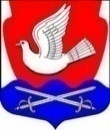 АДМИНИСТРАЦИЯМУНИЦИПАЛЬНОГО ОБРАЗОВАНИЯИССАДСКОЕ СЕЛЬСКОЕ ПОСЕЛЕНИЕВОЛХОВСКОГО МУНИЦИПАЛЬНОГО РАЙОНАЛЕНИНГРАДСКОЙ ОБЛАСТИПОСТАНОВЛЕНИЕ от __ августа 2023 года                                                                                      №__ИссадОб исполнении бюджетаМО Иссадское сельское поселение  за 2 квартал 2023 года         Рассмотрев отчет об исполнении бюджета муниципального образования Иссадское сельское поселение Волховского муниципального района Ленинградской области за 2 квартал 2023 года п о с т а н о в л я ю:1. Утвердить отчет об исполнении бюджета муниципального образования Иссадское сельское поселение Волховского муниципального района Ленинградской области за 2 квартал 2023 года согласно приложению 1 к настоящему постановлению.2. Направить отчет об исполнении бюджета муниципального образования Иссадское сельское поселение Волховского муниципального района Ленинградской области за 2 квартал 2023 года для ознакомления в Совет депутатов муниципального образования Иссадское сельское поселение Волховского муниципального района Ленинградской области.3. Настоящее постановление подлежит опубликованию в газете «Волховские огни» и размещению на официальном сайте администрации поселения www.иссад.рф.4. Настоящее постановление вступает в силу с момента его официального опубликования.  5.  Контроль за исполнением данного постановления оставляю за собой.Глава администрации                                                                     Н.Б. ВасильеваПриложение 1к ПостановлениюАдминистрацииМО Иссадское СПот __.08.2023 г. №__1. Доходы бюджета 1. Доходы бюджета 1. Доходы бюджета 1. Доходы бюджета 1. Доходы бюджета 1. Доходы бюджета Наименование показателяАдминистраторКод дохода по бюджетной классификацииУтвержденные бюджетные назначенияИсполненоНеисполненные назначенияДоходы бюджета - Всего0008500000000000000031 997 131,668 255 522,6523 741 609,01НАЛОГОВЫЕ И НЕНАЛОГОВЫЕ ДОХОДЫ1821000000000000000010 405 000,003 306 354,227 135 999,91НАЛОГИ НА ПРИБЫЛЬ, ДОХОДЫ182101000000000000002 228 100,001 114 126,761 151 327,37Налог на доходы физических лиц182101020000100001102 228 100,001 114 126,761 151 327,37Налог на доходы физических лиц с доходов, источником которых является налоговый агент, за исключением доходов, в отношении которых исчисление и уплата налога осуществляются в соответствии со статьями 227, 227.1 и 228 Налогового кодекса Российской Федерации, а также доходов от долевого участия в организации, полученных в виде дивидендов182101020100100001102 226 700,001 075 579,491 151 327,37Налог на доходы физических лиц с доходов, источником которых является налоговый агент, за исключением доходов, в отношении которых исчисление и уплата налога осуществляются в соответствии со статьями 227, 2271 и 228 Налогового кодекса Российской Федерации (сумма платежа (перерасчеты, недоимка и задолженность по соответствующему платежу, в том числе по отмененному)182101020100110001102 226 700,001 075 372,631 151 327,37Налог на доходы физических лиц с доходов, источником которых является налоговый агент, за исключением доходов, в отношении которых исчисление и уплата налога осуществляются в соответствии со статьями 227, 2271 и 228 Налогового кодекса Российской Федерации (суммы денежных взысканий (штрафов) по соответствующему платежу согласно законодательству Российской Федерации)182101020100130001100,00206,860,00Налог на доходы физических лиц с доходов, полученных от осуществления деятельности физическими лицами, зарегистрированными в качестве индивидуальных предпринимателей, нотариусов, занимающихся частной практикой, адвокатов, учредивших адвокатские кабинеты, и других лиц, занимающихся частной практикой в соответствии со статьей 227 Налогового кодекса Российской Федерации182101020200100001101 400,004 676,100,00Налог на доходы физических лиц с доходов, полученных от осуществления деятельности физическими лицами, зарегистрированными в качестве индивидуальных предпринимателей, нотариусов, занимающихся частной практикой, адвокатов, учредивших адвокатские кабинеты, и других лиц, занимающихся частной практикой в соответствии со статьей 227 Налогового кодекса Российской Федерации (сумма платежа (перерасчеты, недоимка и задолженность по соответствующему платежу, в том числе по отмененному)182101020200110001101 400,004 676,100,00Налог на доходы физических лиц с доходов, полученных физическими лицами в соответствии со статьей 228 Налогового кодекса Российской Федерации182101020300100001100,0011 457,470,00Налог на доходы физических лиц с доходов, полученных физическими лицами в соответствии со статьей 228 Налогового кодекса Российской Федерации (сумма платежа (перерасчеты, недоимка и задолженность по соответствующему платежу, в том числе по отмененному)182101020300110001100,0011 157,400,00Налог на доходы физических лиц с доходов, полученных физическими лицами в соответствии со статьей 228 Налогового кодекса Российской Федерации (суммы денежных взысканий (штрафов) по соответствующему платежу согласно законодательству Российской Федерации)182101020300130001100,00300,070,00Налог на доходы физических лиц в отношении доходов от долевого участия в организации, полученных в виде дивидендов (в части суммы налога, не превышающей 650 000 рублей)182101021300100001100,0022 413,700,00Налог на доходы физических лиц в отношении доходов от долевого участия в организации, полученных в виде дивидендов (в части суммы налога, не превышающей 650 000 рублей) (сумма платежа (перерасчеты, недоимка и задолженность по соответствующему платежу, в том числе по отмененному)182101021300110001100,0022 413,700,00НАЛОГИ НА ТОВАРЫ (РАБОТЫ, УСЛУГИ), РЕАЛИЗУЕМЫЕ НА ТЕРРИТОРИИ РОССИЙСКОЙ ФЕДЕРАЦИИ182103000000000000002 030 900,001 194 476,47836 423,53Акцизы по подакцизным товарам (продукции), производимым на территории Российской Федерации182103020000100001102 030 900,001 194 476,47836 423,53Доходы от уплаты акцизов на дизельное топливо, подлежащие распределению между бюджетами субъектов Российской Федерации и местными бюджетами с учетом установленных дифференцированных нормативов отчислений в местные бюджеты18210302230010000110837 425,00615 758,65221 666,35Доходы от уплаты акцизов на дизельное топливо, подлежащие распределению между бюджетами субъектов Российской Федерации и местными бюджетами с учетом установленных дифференцированных нормативов отчислений в местные бюджеты (по нормативам, установленным Федеральным законом о федеральном бюджете в целях формирования дорожных фондов субъектов Российской Федерации)18210302231010000110837 425,00615 758,65221 666,35Доходы от уплаты акцизов на моторные масла для дизельных и (или) карбюраторных (инжекторных) двигателей, подлежащие распределению между бюджетами субъектов Российской Федерации и местными бюджетами с учетом установленных дифференцированных нормативов отчислений в местные бюджеты182103022400100001105 200,003 200,671 999,33Доходы от уплаты акцизов на моторные масла для дизельных и (или) карбюраторных (инжекторных) двигателей, подлежащие распределению между бюджетами субъектов Российской Федерации и местными бюджетами с учетом установленных дифференцированных нормативов отчислений в местные бюджеты (по нормативам, установленным Федеральным законом о федеральном бюджете в целях формирования дорожных фондов субъектов Российской Федерации)182103022410100001105 200,003 200,671 999,33Доходы от уплаты акцизов на автомобильный бензин, подлежащие распределению между бюджетами субъектов Российской Федерации и местными бюджетами с учетом установленных дифференцированных нормативов отчислений в местные бюджеты182103022500100001101 292 475,00652 345,47640 129,53Доходы от уплаты акцизов на автомобильный бензин, подлежащие распределению между бюджетами субъектов Российской Федерации и местными бюджетами с учетом установленных дифференцированных нормативов отчислений в местные бюджеты (по нормативам, установленным Федеральным законом о федеральном бюджете в целях формирования дорожных фондов субъектов Российской Федерации)182103022510100001101 292 475,00652 345,47640 129,53Доходы от уплаты акцизов на прямогонный бензин, подлежащие распределению между бюджетами субъектов Российской Федерации и местными бюджетами с учетом установленных дифференцированных нормативов отчислений в местные бюджеты18210302260010000110-104 200,00-76 828,32-27 371,68Доходы от уплаты акцизов на прямогонный бензин, подлежащие распределению между бюджетами субъектов Российской Федерации и местными бюджетами с учетом установленных дифференцированных нормативов отчислений в местные бюджеты (по нормативам, установленным Федеральным законом о федеральном бюджете в целях формирования дорожных фондов субъектов Российской Федерации)18210302261010000110-104 200,00-76 828,32-27 371,68НАЛОГИ НА ИМУЩЕСТВО182106000000000000006 146 000,00997 750,995 148 249,01Налог на имущество физических лиц182106010000000001101 132 000,00-17 959,041 149 959,04Налог на имущество физических лиц, взимаемый по ставкам, применяемым к объектам налогообложения, расположенным в границах сельских поселений182106010301000001101 132 000,00-17 959,041 149 959,04Налог на имущество физических лиц, взимаемый по ставкам, применяемым к объектам налогообложения, расположенным в границах сельских поселений (сумма платежа (перерасчеты, недоимка и задолженность по соответствующему платежу, в том числе по отмененному)182106010301010001101 132 000,00-17 959,041 149 959,04Земельный налог182106060000000001105 014 000,001 015 710,033 998 289,97Земельный налог с организаций182106060300000001102 307 000,00886 095,541 420 904,46Земельный налог с организаций, обладающих земельным участком, расположенным в границах сельских поселений182106060331000001102 307 000,00886 095,541 420 904,46Земельный налог с организаций, обладающих земельным участком, расположенным в границах сельских поселений (сумма платежа (перерасчеты, недоимка и задолженность по соответствующему платежу, в том числе по отмененному)182106060331010001102 307 000,00886 095,541 420 904,46Земельный налог с физических лиц182106060400000001102 707 000,00129 614,492 577 385,51Земельный налог с физических лиц, обладающих земельным участком, расположенным в границах сельских поселений182106060431000001102 707 000,00129 614,492 577 385,51Земельный налог с физических лиц, обладающих земельным участком, расположенным в границах сельских поселений (сумма платежа (перерасчеты, недоимка и задолженность по соответствующему платежу, в том числе по отмененному)182106060431010001102 707 000,00129 614,492 577 385,51НАЛОГОВЫЕ И НЕНАЛОГОВЫЕ ДОХОДЫ80810000000000000000828 500,00464 315,18382 562,52ГОСУДАРСТВЕННАЯ ПОШЛИНА808108000000000000001 100,00100,001 000,00Государственная пошлина за совершение нотариальных действий (за исключением действий, совершаемых консульскими учреждениями Российской Федерации)808108040000100001101 100,00100,001 000,00Государственная пошлина за совершение нотариальных действий должностными лицами органов местного самоуправления, уполномоченными в соответствии с законодательными актами Российской Федерации на совершение нотариальных действий808108040200100001101 100,00100,001 000,00Государственная пошлина за совершение нотариальных действий должностными лицами органов местного самоуправления, уполномоченными в соответствии с законодательными актами Российской Федерации на совершение нотариальных действий (сумма платежа)808108040200110001101 100,00100,001 000,00ДОХОДЫ ОТ ИСПОЛЬЗОВАНИЯ ИМУЩЕСТВА, НАХОДЯЩЕГОСЯ В ГОСУДАРСТВЕННОЙ И МУНИЦИПАЛЬНОЙ СОБСТВЕННОСТИ80811100000000000000742 000,00360 437,48381 562,52Доходы, получаемые в виде арендной либо иной платы за передачу в возмездное пользование государственного и муниципального имущества (за исключением имущества бюджетных и автономных учреждений, а также имущества государственных и муниципальных унитарных предприятий, в том числе казенных)80811105000000000120480 300,00206 356,02273 943,98Доходы от сдачи в аренду имущества, находящегося в оперативном управлении органов государственной власти, органов местного самоуправления, органов управления государственными внебюджетными фондами и созданных ими учреждений (за исключением имущества бюджетных и автономных учреждений)80811105030000000120480 300,00206 356,02273 943,98Доходы от сдачи в аренду имущества, находящегося в оперативном управлении органов управления сельских поселений и созданных ими учреждений (за исключением имущества муниципальных бюджетных и автономных учреждений)80811105035100000120480 300,00206 356,02273 943,98Прочие доходы от использования имущества и прав, находящихся в государственной и муниципальной собственности (за исключением имущества бюджетных и автономных учреждений, а также имущества государственных и муниципальных унитарных предприятий, в том числе казенных)80811109000000000120261 700,00154 081,46107 618,54Прочие поступления от использования имущества, находящегося в государственной и муниципальной собственности (за исключением имущества бюджетных и автономных учреждений, а также имущества государственных и муниципальных унитарных предприятий, в том числе казенных)80811109040000000120261 700,00154 081,46107 618,54Прочие поступления от использования имущества, находящегося в собственности сельских поселений (за исключением имущества муниципальных бюджетных и автономных учреждений, а также имущества муниципальных унитарных предприятий, в том числе казенных)80811109045100000120261 700,00154 081,46107 618,54ДОХОДЫ ОТ ОКАЗАНИЯ ПЛАТНЫХ УСЛУГ И КОМПЕНСАЦИИ ЗАТРАТ ГОСУДАРСТВА808113000000000000000,0018 377,700,00Доходы от компенсации затрат государства808113020000000001300,0018 377,700,00Прочие доходы от компенсации затрат государства808113029900000001300,0018 377,700,00Прочие доходы от компенсации затрат бюджетов сельских поселений808113029951000001300,0018 377,700,00ДОХОДЫ ОТ ПРОДАЖИ МАТЕРИАЛЬНЫХ И НЕМАТЕРИАЛЬНЫХ АКТИВОВ8081140000000000000085 400,0085 400,000,00Доходы от реализации имущества, находящегося в государственной и муниципальной собственности (за исключением движимого имущества бюджетных и автономных учреждений, а также имущества государственных и муниципальных унитарных предприятий, в том числе казенных)8081140200000000000085 400,0085 400,000,00Доходы от реализации имущества, находящегося в собственности сельских поселений (за исключением движимого имущества муниципальных бюджетных и автономных учреждений, а также имущества муниципальных унитарных предприятий, в том числе казенных), в части реализации основных средств по указанному имуществу8081140205010000041085 400,0085 400,000,00Доходы от реализации иного имущества, находящегося в собственности сельских поселений (за исключением имущества муниципальных бюджетных и автономных учреждений, а также имущества муниципальных унитарных предприятий, в том числе казенных), в части реализации основных средств по указанному имуществу8081140205310000041085 400,0085 400,000,00БЕЗВОЗМЕЗДНЫЕ ПОСТУПЛЕНИЯ8082000000000000000020 763 631,664 484 853,2514 487 301,79БЕЗВОЗМЕЗДНЫЕ ПОСТУПЛЕНИЯ ОТ ДРУГИХ БЮДЖЕТОВ БЮДЖЕТНОЙ СИСТЕМЫ РОССИЙСКОЙ ФЕДЕРАЦИИ8082020000000000000020 753 631,666 266 329,8714 487 301,79Дотации бюджетам бюджетной системы Российской Федерации808202100000000001508 237 300,004 942 380,003 294 920,00Дотации на выравнивание бюджетной обеспеченности из бюджетов муниципальных районов, городских округов с внутригородским делением808202160010000001508 237 300,004 942 380,003 294 920,00Дотации бюджетам сельских поселений на выравнивание бюджетной обеспеченности из бюджетов муниципальных районов808202160011000001508 237 300,004 942 380,003 294 920,00Субсидии бюджетам бюджетной системы Российской Федерации (межбюджетные субсидии)8082022000000000015010 176 427,83949 774,009 226 653,83Субсидии бюджетам на реализацию программ формирования современной городской среды808202255550000001507 120 000,00712 000,006 408 000,00Субсидии бюджетам сельских поселений на реализацию программ формирования современной городской среды808202255551000001507 120 000,00712 000,006 408 000,00Субсидии бюджетам на обеспечение комплексного развития сельских территорий80820225576000000150609 127,830,00609 127,83Субсидии бюджетам сельских поселений на обеспечение комплексного развития сельских территорий80820225576100000150609 127,830,00609 127,83Прочие субсидии808202299990000001502 447 300,00237 774,002 209 526,00Прочие субсидии бюджетам сельских поселений808202299991000001502 447 300,00237 774,002 209 526,00Субвенции бюджетам бюджетной системы Российской Федерации80820230000000000150165 220,0084 370,0080 850,00Субвенции местным бюджетам на выполнение передаваемых полномочий субъектов Российской Федерации808202300240000001503 520,003 520,000,00Субвенции бюджетам сельских поселений на выполнение передаваемых полномочий субъектов Российской Федерации808202300241000001503 520,003 520,000,00Субвенции бюджетам на осуществление первичного воинского учета органами местного самоуправления поселений, муниципальных и городских округов80820235118000000150161 700,0080 850,0080 850,00Субвенции бюджетам сельских поселений на осуществление первичного воинского учета органами местного самоуправления поселений, муниципальных и городских округов80820235118100000150161 700,0080 850,0080 850,00Иные межбюджетные трансферты808202400000000001502 174 683,83289 805,871 884 877,96Прочие межбюджетные трансферты, передаваемые бюджетам808202499990000001502 174 683,83289 805,871 884 877,96Прочие межбюджетные трансферты, передаваемые бюджетам сельских поселений808202499991000001502 174 683,83289 805,871 884 877,96ПРОЧИЕ БЕЗВОЗМЕЗДНЫЕ ПОСТУПЛЕНИЯ8082070000000000000010 000,0010 000,000,00Прочие безвозмездные поступления в бюджеты сельских поселений8082070500010000015010 000,0010 000,000,00Поступления от денежных пожертвований, предоставляемых физическими лицами получателям средств бюджетов сельских поселений8082070502010000015010 000,0010 000,000,00ВОЗВРАТ ОСТАТКОВ СУБСИДИЙ, СУБВЕНЦИЙ И ИНЫХ МЕЖБЮДЖЕТНЫХ ТРАНСФЕРТОВ, ИМЕЮЩИХ ЦЕЛЕВОЕ НАЗНАЧЕНИЕ, ПРОШЛЫХ ЛЕТ808219000000000000000,00-1 791 476,620,00Возврат остатков субсидий, субвенций и иных межбюджетных трансфертов, имеющих целевое назначение, прошлых лет из бюджетов сельских поселений808219000001000001500,00-1 791 476,620,00Возврат прочих остатков субсидий, субвенций и иных межбюджетных трансфертов, имеющих целевое назначение, прошлых лет из бюджетов сельских поселений808219600101000001500,00-1 791 476,620,002. Расходы бюджета 2. Расходы бюджета 2. Расходы бюджета 2. Расходы бюджета 2. Расходы бюджета 2. Расходы бюджета 2. Расходы бюджета 2. Расходы бюджета НаименованиеАдминистраторРЗПРЦСРВРУтвержденные бюджетные назначенияИсполненоНеисполненные назначенияРасходы - всего0009600000000000000037 528 907,5610 430 364,9127 098 542,65Исполнение функций государственных органов Ленинградской области8080103673010015000081 822,0040 911,0040 911,00Закупка товаров, работ и услуг для обеспечения государственных (муниципальных) нужд8080103673010015020081 822,0040 911,0040 911,00Иные закупки товаров, работ и услуг для обеспечения государственных (муниципальных) нужд8080103673010015024081 822,0040 911,0040 911,00Прочая закупка товаров, работ и услуг8080103673010015024481 822,0040 911,0040 911,00Мероприятия по повышению квалификации кадров муниципальной службы8080104094011008000050 000,0021 026,6728 973,33Закупка товаров, работ и услуг для обеспечения государственных (муниципальных) нужд8080104094011008020050 000,0021 026,6728 973,33Иные закупки товаров, работ и услуг для обеспечения государственных (муниципальных) нужд8080104094011008024050 000,0021 026,6728 973,33Прочая закупка товаров, работ и услуг8080104094011008024450 000,0021 026,6728 973,33Мероприятия по организации обучения в области охраны труда808010413401102500002 500,002 053,33446,67Закупка товаров, работ и услуг для обеспечения государственных (муниципальных) нужд808010413401102502002 500,002 053,33446,67Иные закупки товаров, работ и услуг для обеспечения государственных (муниципальных) нужд808010413401102502402 500,002 053,33446,67Прочая закупка товаров, работ и услуг808010413401102502442 500,002 053,33446,67Мероприятия по проведению медицинских осмотров8080104134021026000060 952,6924 900,0036 052,69Закупка товаров, работ и услуг для обеспечения государственных (муниципальных) нужд8080104134021026020060 952,6924 900,0036 052,69Иные закупки товаров, работ и услуг для обеспечения государственных (муниципальных) нужд8080104134021026024060 952,6924 900,0036 052,69Прочая закупка товаров, работ и услуг8080104134021026024460 952,6924 900,0036 052,69Исполнение функций государственных органов Ленинградской области808010467201001500001 530 361,69712 200,43818 161,26Расходы на выплаты персоналу в целях обеспечения выполнения функций государственными (муниципальными) органами, казенными учреждениями, органами управления государственными внебюджетными фондами808010467201001501001 530 361,69712 200,43818 161,26Расходы на выплаты персоналу государственных (муниципальных) органов808010467201001501201 530 361,69712 200,43818 161,26Фонд оплаты труда государственных (муниципальных) органов808010467201001501211 175 393,00547 932,74627 460,26Взносы по обязательному социальному страхованию на выплаты денежного содержания и иные выплаты работникам государственных (муниципальных) органов80801046720100150129354 968,69164 267,69190 701,00Исполнение функций государственных органов Ленинградской области808010467301001500007 903 371,432 803 946,665 099 424,77Расходы на выплаты персоналу в целях обеспечения выполнения функций государственными (муниципальными) органами, казенными учреждениями, органами управления государственными внебюджетными фондами808010467301001501004 640 795,472 271 517,912 369 277,56Расходы на выплаты персоналу государственных (муниципальных) органов808010467301001501204 640 795,472 271 517,912 369 277,56Фонд оплаты труда государственных (муниципальных) органов808010467301001501213 318 399,001 748 373,001 570 026,00Взносы по обязательному социальному страхованию на выплаты денежного содержания и иные выплаты работникам государственных (муниципальных) органов808010467301001501291 322 396,47523 144,91799 251,56Закупка товаров, работ и услуг для обеспечения государственных (муниципальных) нужд808010467301001502003 080 352,16351 435,952 728 916,21Иные закупки товаров, работ и услуг для обеспечения государственных (муниципальных) нужд808010467301001502403 080 352,16351 435,952 728 916,21Прочая закупка товаров, работ и услуг808010467301001502442 930 352,16274 576,342 655 775,82Закупка энергетических ресурсов80801046730100150247150 000,0076 859,6173 140,39Иные бюджетные ассигнования80801046730100150800182 223,80180 992,801 231,00Исполнение судебных актов80801046730100150830174 217,00174 217,000,00Исполнение судебных актов Российской Федерации и мировых соглашений по возмещению причиненного вреда80801046730100150831174 217,00174 217,000,00Уплата налогов, сборов и иных платежей808010467301001508508 006,806 775,801 231,00Уплата налога на имущество организаций и земельного налога808010467301001508512 000,00769,001 231,00Уплата иных платежей808010467301001508536 006,806 006,800,00На поддержку мер по обеспечению сбалансированности бюджетов808010467301603000001 060 400,00273 805,87786 594,13Расходы на выплаты персоналу в целях обеспечения выполнения функций государственными (муниципальными) органами, казенными учреждениями, органами управления государственными внебюджетными фондами808010467301603001001 060 400,00273 805,87786 594,13Расходы на выплаты персоналу государственных (муниципальных) органов808010467301603001201 060 400,00273 805,87786 594,13Фонд оплаты труда государственных (муниципальных) органов80801046730160300121814 439,32210 014,61604 424,71Взносы по обязательному социальному страхованию на выплаты денежного содержания и иные выплаты работникам государственных (муниципальных) органов80801046730160300129245 960,6863 791,26182 169,42Иные межбюджетные трансферты на осуществление полномочий по исполнению и финансовому контролю за исполнением бюджетов сельских поселений80801066730140010000242 623,00121 311,50121 311,50Межбюджетные трансферты80801066730140010500242 623,00121 311,50121 311,50Иные межбюджетные трансферты80801066730140010540242 623,00121 311,50121 311,50Иные межбюджетные трансферты на осуществление полномочий в части внешнего муниципального финансового контроля Контрольно-счетным органом Волховского муниципального района8080106673014004000040 700,0020 350,0020 350,00Межбюджетные трансферты8080106673014004050040 700,0020 350,0020 350,00Иные межбюджетные трансферты8080106673014004054040 700,0020 350,0020 350,00Резервные средства80801116890110020000840 000,000,00840 000,00Иные бюджетные ассигнования80801116890110020800840 000,000,00840 000,00Резервные средства80801116890110020870840 000,000,00840 000,00Мероприятия по содержанию муниципального имущества8080113054021059000090 000,0044 312,5345 687,47Закупка товаров, работ и услуг для обеспечения государственных (муниципальных) нужд8080113054021059020090 000,0044 312,5345 687,47Иные закупки товаров, работ и услуг для обеспечения государственных (муниципальных) нужд8080113054021059024090 000,0044 312,5345 687,47Прочая закупка товаров, работ и услуг8080113054021059024410 000,000,0010 000,00Закупка энергетических ресурсов8080113054021059024780 000,0044 312,5335 687,47Обеспечение выполнения органами местного самоуправления муниципальных образований отдельных государственных полномочий Ленинградской области в сфере административных правоотношений808011367301713400003 520,000,003 520,00Закупка товаров, работ и услуг для обеспечения государственных (муниципальных) нужд808011367301713402003 520,000,003 520,00Иные закупки товаров, работ и услуг для обеспечения государственных (муниципальных) нужд808011367301713402403 520,000,003 520,00Прочая закупка товаров, работ и услуг808011367301713402443 520,000,003 520,00Мероприятия в области других общегосударственных вопросов80801136890110600000215 000,0085 000,00130 000,00Закупка товаров, работ и услуг для обеспечения государственных (муниципальных) нужд80801136890110600200210 000,0085 000,00125 000,00Иные закупки товаров, работ и услуг для обеспечения государственных (муниципальных) нужд80801136890110600240210 000,0085 000,00125 000,00Прочая закупка товаров, работ и услуг80801136890110600244210 000,0085 000,00125 000,00Социальное обеспечение и иные выплаты населению808011368901106003005 000,000,005 000,00Публичные нормативные выплаты гражданам несоциального характера808011368901106003305 000,000,005 000,00Осуществление первичного воинского учета на территориях, где отсутствуют военные комиссариаты80802036890151180000161 700,0079 684,0382 015,97Расходы на выплаты персоналу в целях обеспечения выполнения функций государственными (муниципальными) органами, казенными учреждениями, органами управления государственными внебюджетными фондами80802036890151180100161 700,0079 684,0382 015,97Расходы на выплаты персоналу государственных (муниципальных) органов80802036890151180120161 700,0079 684,0382 015,97Фонд оплаты труда государственных (муниципальных) органов80802036890151180121124 200,0061 201,2662 998,74Взносы по обязательному социальному страхованию на выплаты денежного содержания и иные выплаты работникам государственных (муниципальных) органов8080203689015118012937 500,0018 482,7719 017,23Проведение мероприятий по реализации областного закона от 28.12.2018 № 147-оз "О старостах сельских населенных пунктов Ленинградской области и содействии участию населения в осуществлении местного самоуправления в иных формах на частях территорий муниципальных808031006401S4770000857 452,350,00857 452,35Закупка товаров, работ и услуг для обеспечения государственных (муниципальных) нужд808031006401S4770200857 452,350,00857 452,35Иные закупки товаров, работ и услуг для обеспечения государственных (муниципальных) нужд808031006401S4770240857 452,350,00857 452,35Прочая закупка товаров, работ и услуг808031006401S4770244857 452,350,00857 452,35Мероприятия по информационно-пропагандистскому противодействию терроризма и экстремизма (изготовление стендов, памяток по антитеррористической тематике)8080310114011011000010 000,000,0010 000,00Закупка товаров, работ и услуг для обеспечения государственных (муниципальных) нужд8080310114011011020010 000,000,0010 000,00Иные закупки товаров, работ и услуг для обеспечения государственных (муниципальных) нужд8080310114011011024010 000,000,0010 000,00Прочая закупка товаров, работ и услуг8080310114011011024410 000,000,0010 000,00Мероприятия по созданию условий для повышения безопасности населения от угроз природного и техногенного характера80803101140210120000697 954,86598 000,0099 954,86Закупка товаров, работ и услуг для обеспечения государственных (муниципальных) нужд80803101140210120200697 954,86598 000,0099 954,86Иные закупки товаров, работ и услуг для обеспечения государственных (муниципальных) нужд80803101140210120240697 954,86598 000,0099 954,86Прочая закупка товаров, работ и услуг80803101140210120244697 954,86598 000,0099 954,86На подготовку и выполнение тушения лесных и торфяных пожаров8080310114026011000016 000,000,0016 000,00Закупка товаров, работ и услуг для обеспечения государственных (муниципальных) нужд8080310114026011020016 000,000,0016 000,00Иные закупки товаров, работ и услуг для обеспечения государственных (муниципальных) нужд8080310114026011024016 000,000,0016 000,00Прочая закупка товаров, работ и услуг8080310114026011024416 000,000,0016 000,00Мероприятия в области обеспечения мер пожарной безопасности80803101140310130000100 000,006 855,0093 145,00Закупка товаров, работ и услуг для обеспечения государственных (муниципальных) нужд80803101140310130200100 000,006 855,0093 145,00Иные закупки товаров, работ и услуг для обеспечения государственных (муниципальных) нужд80803101140310130240100 000,006 855,0093 145,00Прочая закупка товаров, работ и услуг80803101140310130244100 000,006 855,0093 145,00Мероприятия по содержанию, ремонту автомобильных дорог общего пользования местного значения, в том числе объектов улично-дорожной сети и сооружений на них, совершенствованию системы управления дорожным движением808040908401100900002 305 900,001 575 598,00730 302,00Закупка товаров, работ и услуг для обеспечения государственных (муниципальных) нужд808040908401100902002 305 900,001 575 598,00730 302,00Иные закупки товаров, работ и услуг для обеспечения государственных (муниципальных) нужд808040908401100902402 305 900,001 575 598,00730 302,00Прочая закупка товаров, работ и услуг80804090840110090244905 900,00688 531,00217 369,00Закупка энергетических ресурсов808040908401100902471 400 000,00887 067,00512 933,00Сохранение протяженности автомобильных дорог общего пользования МО Иссадское сельское поселение за счет текущего ремонта80804091040110300000250 515,7750 550,00199 965,77Закупка товаров, работ и услуг для обеспечения государственных (муниципальных) нужд80804091040110300200250 515,7750 550,00199 965,77Иные закупки товаров, работ и услуг для обеспечения государственных (муниципальных) нужд80804091040110300240250 515,7750 550,00199 965,77Прочая закупка товаров, работ и услуг80804091040110300244250 515,7750 550,00199 965,77Мероприятия по подготовке методических рекомендаций по обучению детей правилам безопасности дорожного движения808040914401103300005 000,000,005 000,00Закупка товаров, работ и услуг для обеспечения государственных (муниципальных) нужд808040914401103302005 000,000,005 000,00Иные закупки товаров, работ и услуг для обеспечения государственных (муниципальных) нужд808040914401103302405 000,000,005 000,00Прочая закупка товаров, работ и услуг808040914401103302445 000,000,005 000,00Мероприятия для развития условий предпринимательской деятельности808041201401100100005 000,000,005 000,00Закупка товаров, работ и услуг для обеспечения государственных (муниципальных) нужд808041201401100102005 000,000,005 000,00Иные закупки товаров, работ и услуг для обеспечения государственных (муниципальных) нужд808041201401100102405 000,000,005 000,00Прочая закупка товаров, работ и услуг808041201401100102445 000,000,005 000,00Мероприятия по землепользованию и землеустройству80804120540110030000290 000,0038 400,00251 600,00Закупка товаров, работ и услуг для обеспечения государственных (муниципальных) нужд80804120540110030200290 000,0038 400,00251 600,00Иные закупки товаров, работ и услуг для обеспечения государственных (муниципальных) нужд80804120540110030240290 000,0038 400,00251 600,00Прочая закупка товаров, работ и услуг80804120540110030244290 000,0038 400,00251 600,00Мероприятия по оформлению прав собственности, получение технических паспортов на имущество80804120540310040000282 000,009 800,00272 200,00Закупка товаров, работ и услуг для обеспечения государственных (муниципальных) нужд80804120540310040200282 000,009 800,00272 200,00Иные закупки товаров, работ и услуг для обеспечения государственных (муниципальных) нужд80804120540310040240282 000,009 800,00272 200,00Прочая закупка товаров, работ и услуг80804120540310040244282 000,009 800,00272 200,00Мероприятия по сносу аварийных МКД8080501154021055000050 000,000,0050 000,00Закупка товаров, работ и услуг для обеспечения государственных (муниципальных) нужд8080501154021055020050 000,000,0050 000,00Иные закупки товаров, работ и услуг для обеспечения государственных (муниципальных) нужд8080501154021055024050 000,000,0050 000,00Прочая закупка товаров, работ и услуг8080501154021055024450 000,000,0050 000,00Мероприятия по оплате взносов на капитальный ремонт80805016890110060000300 000,00152 740,08147 259,92Закупка товаров, работ и услуг для обеспечения государственных (муниципальных) нужд80805016890110060200300 000,00152 740,08147 259,92Иные закупки товаров, работ и услуг для обеспечения государственных (муниципальных) нужд80805016890110060240300 000,00152 740,08147 259,92Прочая закупка товаров, работ и услуг80805016890110060244300 000,00152 740,08147 259,92Мероприятия по содержанию многоквартирных жилых домов8080501689011022000010 000,003 977,596 022,41Закупка товаров, работ и услуг для обеспечения государственных (муниципальных) нужд8080501689011022020010 000,003 977,596 022,41Иные закупки товаров, работ и услуг для обеспечения государственных (муниципальных) нужд8080501689011022024010 000,003 977,596 022,41Прочая закупка товаров, работ и услуг8080501689011022024410 000,003 977,596 022,41Капитальное строительство (реконструкция) объектов теплоэнергетики, включая проектно-изыскательские работы808050212401S473000018 940,000,0018 940,00Капитальные вложения в объекты государственной (муниципальной) собственности808050212401S473040018 940,000,0018 940,00Бюджетные инвестиции808050212401S473041018 940,000,0018 940,00Бюджетные инвестиции в объекты капитального строительства государственной (муниципальной) собственности808050212401S473041418 940,000,0018 940,00Мероприятия в области газификации на территории муниципального образования Иссадское сельское поселение80805021240310540000262 635,490,00262 635,49Закупка товаров, работ и услуг для обеспечения государственных (муниципальных) нужд80805021240310540200262 635,490,00262 635,49Иные закупки товаров, работ и услуг для обеспечения государственных (муниципальных) нужд80805021240310540240262 635,490,00262 635,49Прочая закупка товаров, работ и услуг80805021240310540244262 635,490,00262 635,49Мероприятия в области коммунального хозяйства8080502689011050000023 735,9923 735,970,02Закупка товаров, работ и услуг для обеспечения государственных (муниципальных) нужд8080502689011050020023 735,9923 735,970,02Иные закупки товаров, работ и услуг для обеспечения государственных (муниципальных) нужд8080502689011050024023 735,9923 735,970,02Прочая закупка товаров, работ и услуг8080502689011050024423 735,9923 735,970,02Реализация программ формирования современной городской среды8080503041F2555500008 000 000,00800 000,007 200 000,00Закупка товаров, работ и услуг для обеспечения государственных (муниципальных) нужд8080503041F2555502008 000 000,00800 000,007 200 000,00Иные закупки товаров, работ и услуг для обеспечения государственных (муниципальных) нужд8080503041F2555502408 000 000,00800 000,007 200 000,00Прочая закупка товаров, работ и услуг8080503041F2555502448 000 000,00800 000,007 200 000,00Закупка товаров, работ и услуг для обеспечения государственных (муниципальных) нужд80805030440110320200185 000,000,00185 000,00Иные закупки товаров, работ и услуг для обеспечения государственных (муниципальных) нужд80805030440110320240185 000,000,00185 000,00Прочая закупка товаров, работ и услуг80805030440110320244185 000,000,00185 000,00Проведение мероприятий на реализацию областного закона от 15 января 2018 года N 3-оз "О содействии участию населения в осуществлении местного самоуправления в иных формах на территориях административных центров муниципальных образований Ленинградской обла808050306402S46600001 180 230,000,001 180 230,00Закупка товаров, работ и услуг для обеспечения государственных (муниципальных) нужд808050306402S46602001 180 230,000,001 180 230,00Иные закупки товаров, работ и услуг для обеспечения государственных (муниципальных) нужд808050306402S46602401 180 230,000,001 180 230,00Прочая закупка товаров, работ и услуг808050306402S46602441 180 230,000,001 180 230,00Мероприятия по санитарной очистке территории, ремонту и содержанию уличного освещения, содержание кладбищ, прочие мероприятия по благоустройству территории808050306403100700001 480 968,48342 556,901 138 411,58Закупка товаров, работ и услуг для обеспечения государственных (муниципальных) нужд808050306403100702001 480 968,48342 556,901 138 411,58Иные закупки товаров, работ и услуг для обеспечения государственных (муниципальных) нужд808050306403100702401 480 968,48342 556,901 138 411,58Прочая закупка товаров, работ и услуг808050306403100702441 480 968,48342 556,901 138 411,58Мероприятия по благоустройству сельских территорий808050306403S56700001 278 954,790,001 278 954,79Закупка товаров, работ и услуг для обеспечения государственных (муниципальных) нужд808050306403S56702001 278 954,790,001 278 954,79Иные закупки товаров, работ и услуг для обеспечения государственных (муниципальных) нужд808050306403S56702401 278 954,790,001 278 954,79Прочая закупка товаров, работ и услуг808050306403S56702441 278 954,790,001 278 954,79Организация и проведение субботников по уборке территории населенных пунктов поселения, уборка несанкционироваанных свалок8080503064041052000075 000,0012 756,0062 244,00Закупка товаров, работ и услуг для обеспечения государственных (муниципальных) нужд8080503064041052020075 000,0012 756,0062 244,00Иные закупки товаров, работ и услуг для обеспечения государственных (муниципальных) нужд8080503064041052024075 000,0012 756,0062 244,00Прочая закупка товаров, работ и услуг8080503064041052024475 000,0012 756,0062 244,00Мероприятия по ликвидации мест несанкционированного размещения отходов и озеленение8080503064046056000052 500,000,0052 500,00Закупка товаров, работ и услуг для обеспечения государственных (муниципальных) нужд8080503064046056020052 500,000,0052 500,00Иные закупки товаров, работ и услуг для обеспечения государственных (муниципальных) нужд8080503064046056024052 500,000,0052 500,00Прочая закупка товаров, работ и услуг8080503064046056024452 500,000,0052 500,00Мероприятия по замене светильников и ремонту уличного освещения80805031240210560000150 000,000,00150 000,00Закупка товаров, работ и услуг для обеспечения государственных (муниципальных) нужд80805031240210560200150 000,000,00150 000,00Иные закупки товаров, работ и услуг для обеспечения государственных (муниципальных) нужд80805031240210560240150 000,000,00150 000,00Прочая закупка товаров, работ и услуг80805031240210560244150 000,000,00150 000,00Мероприятия по уличному освещению (коммунальные услуги)80805036890110200000687 759,79313 040,35374 719,44Закупка товаров, работ и услуг для обеспечения государственных (муниципальных) нужд80805036890110200200625 759,79294 664,53331 095,26Иные закупки товаров, работ и услуг для обеспечения государственных (муниципальных) нужд80805036890110200240625 759,79294 664,53331 095,26Закупка энергетических ресурсов80805036890110200247625 759,79294 664,53331 095,26Иные бюджетные ассигнования8080503689011020080062 000,0018 375,8243 624,18Уплата налогов, сборов и иных платежей8080503689011020085062 000,0018 375,8243 624,18Уплата иных платежей8080503689011020085362 000,0018 375,8243 624,18Прочие мероприятия по благоустройству8080503689011028000015 000,000,0015 000,00Закупка товаров, работ и услуг для обеспечения государственных (муниципальных) нужд8080503689011028020015 000,000,0015 000,00Иные закупки товаров, работ и услуг для обеспечения государственных (муниципальных) нужд8080503689011028024015 000,000,0015 000,00Прочая закупка товаров, работ и услуг8080503689011028024415 000,000,0015 000,00Предоставление муниципальным бюджетным учреждениям субсидий на выполнение муниципального задания808080103401001700002 827 700,001 410 000,001 417 700,00Предоставление субсидий бюджетным, автономным учреждениям и иным некоммерческим организациям808080103401001706002 827 700,001 410 000,001 417 700,00Субсидии бюджетным учреждениям808080103401001706102 827 700,001 410 000,001 417 700,00Субсидии бюджетным учреждениям на финансовое обеспечение государственного (муниципального) задания на оказание государственных (муниципальных) услуг (выполнение работ)808080103401001706112 827 700,001 410 000,001 417 700,00Cофинансирование дополнительных расходов местных бюджетов на сохранение целевых показателей повышения оплаты труда работников муниципальных учреждений культуры в соответствии с Указом Президента Российской Федерации от 7 мая 2012 года № 597 "О мероприятия808080103401S0360000994 400,00475 548,00518 852,00Предоставление субсидий бюджетным, автономным учреждениям и иным некоммерческим организациям808080103401S0360600994 400,00475 548,00518 852,00Субсидии бюджетным учреждениям808080103401S0360610994 400,00475 548,00518 852,00Субсидии бюджетным учреждениям на финансовое обеспечение государственного (муниципального) задания на оказание государственных (муниципальных) услуг (выполнение работ)808080103401S0360611994 400,00475 548,00518 852,00Мероприятия для повышения посещаемости культурно-массовых мероприятий, поддержка и содействие в работе действующих творческих коллективов80808010340210180000100 000,0040 000,0060 000,00Предоставление субсидий бюджетным, автономным учреждениям и иным некоммерческим организациям80808010340210180600100 000,0040 000,0060 000,00Субсидии бюджетным учреждениям80808010340210180610100 000,0040 000,0060 000,00Субсидии бюджетным учреждениям на иные цели80808010340210180612100 000,0040 000,0060 000,00На разработку проектно-сметной документации, проведение обмерных работ и технического обследования зданий808080103403F04800001 726 472,230,001 726 472,23Предоставление субсидий бюджетным, автономным учреждениям и иным некоммерческим организациям808080103403F04806001 726 472,230,001 726 472,23Субсидии бюджетным учреждениям808080103403F04806101 726 472,230,001 726 472,23Субсидии бюджетным учреждениям на иные цели808080103403F04806121 726 472,230,001 726 472,23Поддержка развития общественной инфраструктуры муниципального значения808080103403S4840000189 500,000,00189 500,00Предоставление субсидий бюджетным, автономным учреждениям и иным некоммерческим организациям808080103403S4840600189 500,000,00189 500,00Субсидии бюджетным учреждениям808080103403S4840610189 500,000,00189 500,00Субсидии бюджетным учреждениям на иные цели808080103403S4840612189 500,000,00189 500,00Доплаты к пенсиям государственных служащих субъектов РФ и муниципальных служащих80810016890103010000642 437,00259 855,00382 582,00Социальное обеспечение и иные выплаты населению80810016890103010300642 437,00259 855,00382 582,00Публичные нормативные социальные выплаты гражданам80810016890103010310642 437,00259 855,00382 582,00Иные пенсии, социальные доплаты к пенсиям80810016890103010312642 437,00259 855,00382 582,00Предоставление муниципальным бюджетным учреждениям субсидий на выполнение муниципального задания80811010240100170000174 900,0087 450,0087 450,00Предоставление субсидий бюджетным, автономным учреждениям и иным некоммерческим организациям80811010240100170600174 900,0087 450,0087 450,00Субсидии бюджетным учреждениям80811010240100170610174 900,0087 450,0087 450,00Субсидии бюджетным учреждениям на финансовое обеспечение государственного (муниципального) задания на оказание государственных (муниципальных) услуг (выполнение работ)80811010240100170611174 900,0087 450,0087 450,00Результат исполнения бюджета (дефицит / профицит)00079000000000000000-5 531 775,90-2 174 842,26X3. Источники финансирования дефицита бюджета 3. Источники финансирования дефицита бюджета 3. Источники финансирования дефицита бюджета 3. Источники финансирования дефицита бюджета 3. Источники финансирования дефицита бюджета 3. Источники финансирования дефицита бюджета НаименованиеАдминистраторКод источника финансирования по бюджетной классификацииУтвержденные бюджетные назначенияИсполненоНеисполненные назначенияИТОГО000900000000000000005 531 775,902 174 842,263 356 933,64Изменение остатков средств808010000000000000005 531 775,902 174 842,263 356 933,64Изменение остатков средств на счетах по учету средств бюджетов808010500000000000005 531 775,902 174 842,263 356 933,64Увеличение остатков средств бюджетов80801050000000000500-31 997 131,66-12 137 480,26XУвеличение прочих остатков средств бюджетов80801050200000000500-31 997 131,66-12 137 480,26XУвеличение прочих остатков денежных средств бюджетов80801050201000000510-31 997 131,66-12 137 480,26XУвеличение прочих остатков денежных средств бюджетов сельских поселений80801050201100000510-31 997 131,66-12 137 480,26XУменьшение остатков средств бюджетов8080105000000000060037 528 907,5614 312 322,52XУменьшение прочих остатков средств бюджетов8080105020000000060037 528 907,5614 312 322,52XУменьшение прочих остатков денежных средств бюджетов8080105020100000061037 528 907,5614 312 322,52XУменьшение прочих остатков денежных средств бюджетов сельских поселений8080105020110000061037 528 907,5614 312 322,52X